Задания  для 6А класса БиологияТема: «Плауны. Хвощи. Папоротники. Их общая характеристика» (параграф 22)Почему хвощи, плауны, папоротники относятся к высшим растениям?Зарисовать папоротник (стр.118, рис.116), подписать органы. Какие приспособления к существованию на суше имеют папоротники, хвощи, плауны?Какие виды тканей появились у папоротников, хвощей, плаунов в отличие от моховидных?Как размножаются папоротники? Написать способы размножения.Дать определение: заросток, спорангии, спорофит, гаметофитТехнологияТехнологическая карта это документ свободного образца, в котором наглядно описывается весь алгоритм (последовательность) того или иного процесса. По сути, это готовая инструкция с кратким комментарием по каждому этапу. Карта, как правило, выполняется в виде удобной схемы, на которой отражают стадии, количество сырья (материалов), условия процессов, инструменты для изготовления и требования к готовому продукту.Пример составления технологической карты на изделие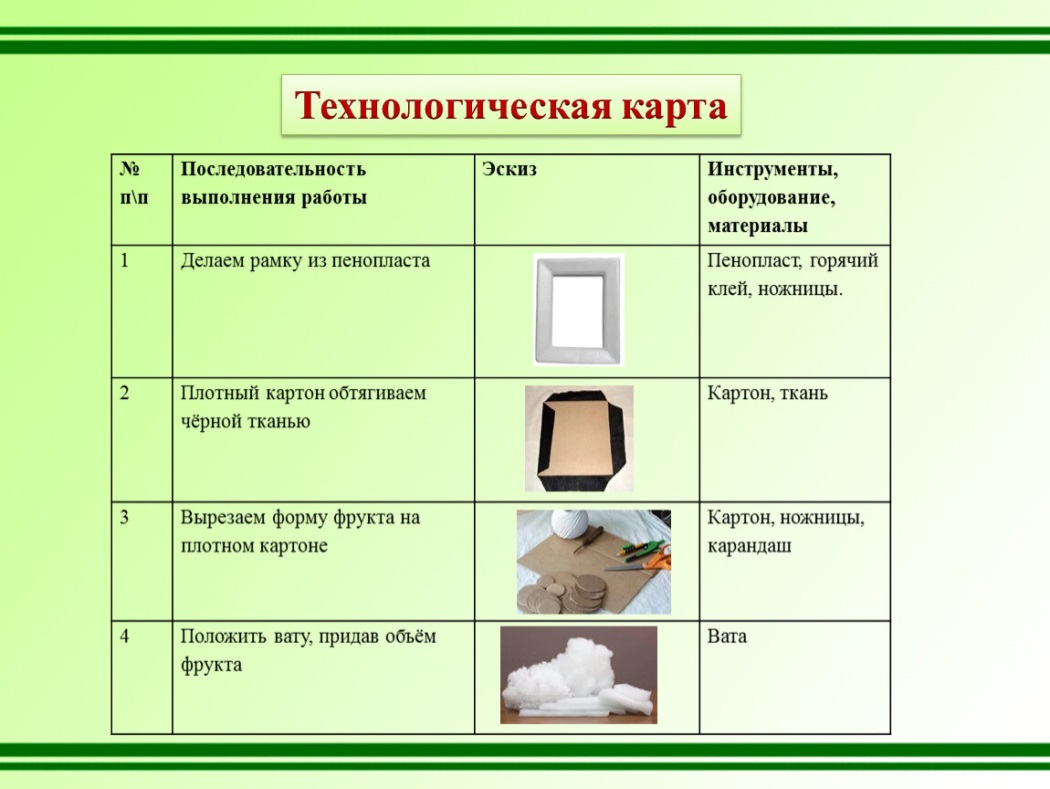 География. Практическая работа.    Составные части Мирового океана.ПредметЗаданиеФорма контроля БиологияСмотри внизуВыполнить задание в тетради. Проверка на урокеТехнологияТема Пр. р. №12. Проведение испытания продуктаЗадание. Составление технологической карты на изготовление «Вечного календаря» на отдельном листе по образцуПроверка задания на урокеМатематикаРабота № 1737884 на сайте РЕШУ ВПР (вкладка Математика для 6 класса)Можно перейти по ссылкеhttps://math6-vpr.sdamgia.ru/test?id=1737884Доступ  08.02.2022 с  09:00 до 17:00  ГеографияМировой океан. Море.Название моряГеографическое положение:А) частью какого океана является;Б) в какой части океана расположено:В) между какими материками или на каком материке расположено.Средняя и максимальная глубина в метрахБеринговоА)_____________________________Б)_____________________________В)_______________________________ЧерноеА)_____________________________Б)_____________________________В)_______________________________СредиземноеА)_____________________________Б)_____________________________В)_______________________________КрасноеА)_____________________________Б)_____________________________В)_______________________________